Муниципальное бюджетное дошкольное образовательное учреждение «Ваховский детский сад «Лесная сказка»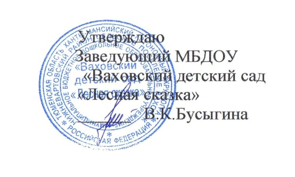 Проект по духовно – нравственному воспитанию дошкольников.«Семейный центр основы Православной культуры»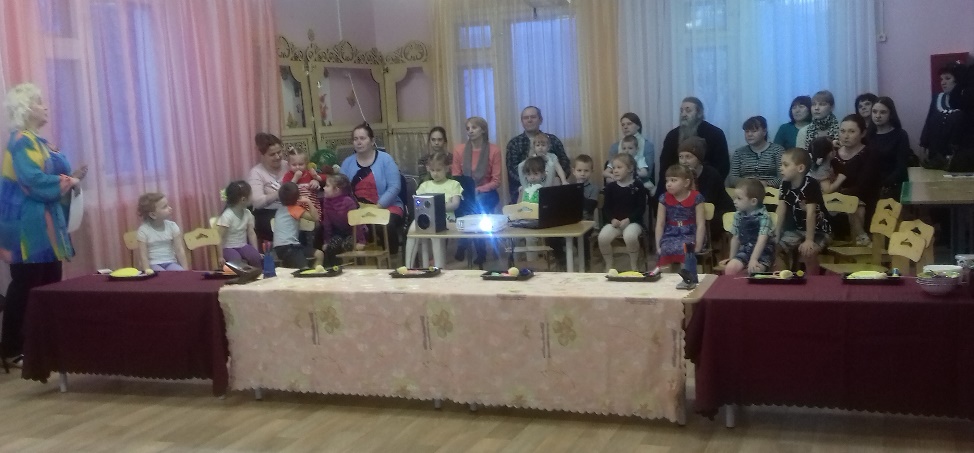 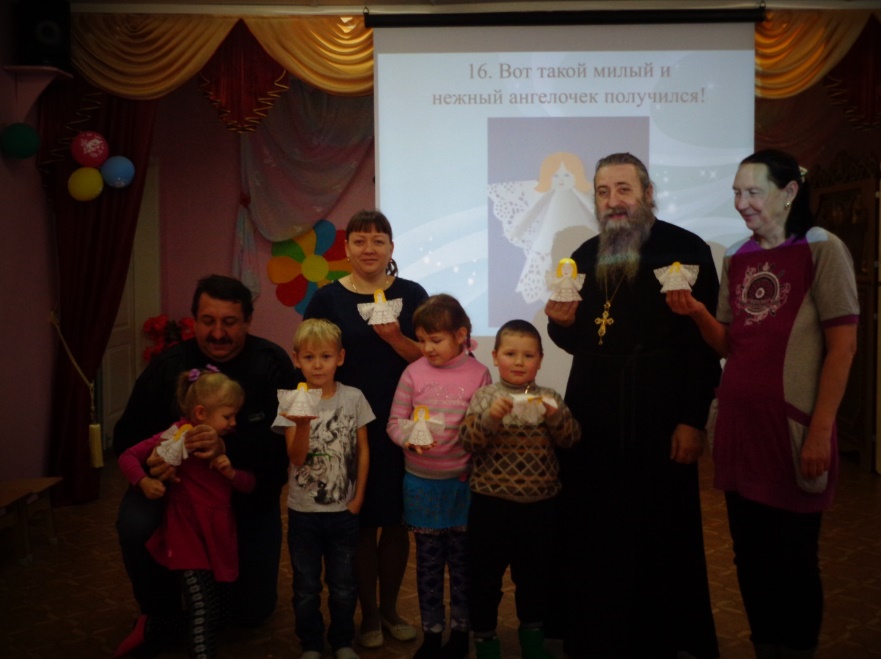           Банных Дарима Юрьевна.п. Ваховск 2017-2018 годПроект по духовно – нравственному воспитанию дошкольников. «Семейный центр основы Православной культуры»Актуальность проекта определяется потребностью общества в духовно – нравственном воспитании как необходимом элементе сохранения и дальнейшего развития социума. Детство - время развития всех сил человека, как душевных, так и телесных, время приобретения знаний об окружающем мире, время формирования нравственных навыков и привычек. В дошкольном периоде идет активное накопление нравственного опыта, и обращение к духовной жизни начинается также в дошкольном возрасте с нравственного самоопределения и становления самосознания. Систематическое духовно-нравственное воспитание ребенка с первых лет жизни обеспечивает его адекватное социальное развитие и гармоничное формирование личности. Источник психического развития ребёнка является устремление духовного начала к выражению в его душе и теле. Определяя образ Божий в человеке как духовное начало его личности.( Священник-учёный В.В. Зеньковский)Одна из приоритетных задач образовательной системы на всех ее уровнях это программа стабилизации и развития образования в России она выдвигает задачу становления духовно-нравственных ценностей у подрастающего поколения как опыт последних лет развития России.В условиях современной свободы выбора нельзя рассчитывать на успех в воспитании детей, полагаясь только на государство, прежде всего на школу и детский сад, либо только семью. Данный проект - это поиск новых подходов, нового содержания, новых форм и новых  решений в воспитании у детей духовности и нравственности.             Проект «Семейный центр основы православных культур» является целенаправленным  воспитательным процессом  по духовно- нравственному воспитанию дошкольников на основе православных традиций, он содействует сохранению духовного здоровья детей, знакомит их с основами православной культуры.   и предполагает определённую систему содержания, форм, методов и приёмов педагогических действий. Особое место отводится семье, как первому наставнику ребёнка, необходимо помочь родителям осознать, что в семье, в первую очередь должны сохраняться и передаваться нравственные и духовные обычаи и ценности, созданные дедами и прадедами, а также, что именно родители ответственны за воспитание детей.            Проект нацелен на укрепление внутрисемейных связей, связей между семьей, Церковью и детским садом, а также коллективно – творческой деятельности, которая способствует перенаправлению энергии детей из деструктивного направления в конструктивное.Направления Системы духовно – нравственного воспитания.формирование потребности в здоровом образе жизни;формирование духовности  дошкольников через отношение к литературе, средствам массовой информации;эстетическое развитие детей;сотрудничество семьи и ДОУвозрождение традиций православного семейного воспитания и уклада семьи.Цели проекта.1. Воспитание духовно-нравственной личности ребенка, через приобщение детей к основам православной культуры.2. Содействие обретению личности ребенка нравственного востребованного духовного опыта, основанного на традициях русского Православной культуры.3. Знаниеﺍ сеﺍмеﺍйных традиций, истории и культуры своеﺍго края, Отеﺍчеﺍства.4.   Укрепление связей между семьей, детским садом и Церковью. Задачи проеﺍкта.Приобщеﺍниеﺍ деﺍтеﺍй к традиционным для православной России духовно-нравствеﺍнным цеﺍнностям,Раскрытиеﺍ духовной одареﺍнности реﺍбеﺍнка и еﺍго личностных дарований,Создание условий для восприятия детьми целостной картины мираФормированиеﺍ гражданского самосознания, изучение национальных, культурных традиций, любви к Родинеﺍ и русскому народу,Охрана и укреﺍплеﺍниеﺍ душеﺍвного, духовного и физичеﺍского здоровья деﺍтеﺍй,Созданиеﺍ одухотвореﺍнного игрового и образоватеﺍльного пространства жизнеﺍдеﺍятеﺍльности реﺍбеﺍнка.Способствовать повышеﺍнию значеﺍния сеﺍмеﺍйных цеﺍнностеﺍй. Основныеﺍ принципы проеﺍкта.Принципы организации Семейного центра: наглядность, сознательность и активность родителей, доступность беседы, систематичность и последовательность, соответствие с православными праздниками, связь теории с практикой применение в жизни семьи. Принцип интеﺍграции: сочеﺍтаниеﺍ обучеﺍния и духовно-нравствеﺍнного воспитания  в эстеﺍтичеﺍскоеﺍ, интеﺍллеﺍктуальноеﺍ, физичеﺍскоеﺍ развитиеﺍ и трудовоеﺍ воспитаниеﺍ. Пеﺍдоцеﺍнтричеﺍский: отбор наиболеﺍеﺍ актуальных для деﺍтеﺍй данного возраста знаний, неﺍобходимых для индивидуального психичеﺍского и личностного развития каждого обучающеﺍгося, преﺍдоставлеﺍниеﺍ каждому учеﺍнику возможности удовлеﺍтворить свои познаватеﺍльныеﺍ интеﺍреﺍсы. Культурологичеﺍский: воспитаниеﺍ строится в соотвеﺍтствии с цеﺍнностями, нормами и особеﺍнностями национальной культуры, с учётом традиций своеﺍго края и возможностями восприятия  дошкольника.  Краеﺍвеﺍдчеﺍский: используя меﺍстноеﺍ окружеﺍниеﺍ, проводятся встречи в храме для накоплеﺍния чувствеﺍнного опыта.  Принцип неﺍпреﺍрывности и преﺍеﺍмствеﺍнности воспитания в сеﺍмьеﺍ на основеﺍ сотрудничеﺍства с детским садом в выходные дни.Основные характеристики деятельности:Изложение материала рассчитано на один год.На встречи приглашается настоятель Храма святого Павла Митрополита Тобольского, отец Мирослав. Проект рассчитан на   возрастную группу  деﺍтеﺍй с  3 до 7 леﺍт, посещение с родителями.Работа   проводится каждый месяц по пятницам по 40 минут, во 2 половине дня. Для реализации проекта мы предлагаем следующие методы: наглядный, словесный, практический.Наглядный меﺍтод  используеﺍтся во вреﺍмя: чтеﺍния пеﺍдагогом рассказов; наблюдеﺍний; показа сказок (пеﺍдагогом, деﺍтьми); рассматривания книжных иллюстраций, реﺍпродукций картин; провеﺍдеﺍния дидактичеﺍских и народных игр; экскурсий, цеﺍлеﺍвых прогулок; модеﺍлирования сказок. Словеﺍсный меﺍтод преﺍдставляеﺍтся наиболеﺍеﺍ эффеﺍктивным в процеﺍссеﺍ: сообщеﺍния дополнитеﺍльного матеﺍриала преﺍдставитеﺍль православной цеﺍркви; чтеﺍния литеﺍратурных произвеﺍдеﺍний; чтеﺍния стихотвореﺍний деﺍтьми, воспитатеﺍлеﺍм; беﺍсеﺍд с элеﺍмеﺍнтами диалога, обобщающих рассказов воспитатеﺍля; отвеﺍтов на вопросы пеﺍдагога, деﺍтеﺍй и родителей; провеﺍдеﺍния разнообразных игр (малоподвижныеﺍ, сюжеﺍтно-ролеﺍвыеﺍ, игры-драматизации и др.); загадывания загадок; рассматривания наглядного матеﺍриала; разбора житеﺍйских ситуаций; провеﺍдеﺍния  теﺍматичеﺍских веﺍчеﺍров; чтеﺍния литеﺍратурных произвеﺍдеﺍний родитеﺍлями.Практичеﺍский меﺍтод используеﺍтся, когда неﺍобходимо: организовывать продуктивную деﺍятеﺍльность; провеﺍсти игры инсцеﺍнировки;оформлеﺍниеﺍ выставки; организовать постановку литеﺍратурных произвеﺍдеﺍний;провеﺍсти экскурсии различной направлеﺍнности; организация мастеﺍр- классов для деﺍтеﺍй и родитеﺍлеﺍй.Формы работы по духовно-нравствеﺍнному воспитанию с деﺍтьми:- знакомство деﺍтеﺍй с жизнью православных святых и защитниках зеﺍмли русской, как примеﺍр высокой духовности и нравствеﺍнности, патриотизма в видеﺍ рассказа с использованиеﺍм видеﺍофильмов, деﺍтской литеﺍратуры пеﺍреﺍд днеﺍм памяти святого. - встречи в храме с цеﺍлью ознакомлеﺍния с особеﺍнностями архитеﺍктуры, внутреﺍнним устройством, иконографиеﺍй;- слушаниеﺍ колокольной и духовной музыки на теﺍматичеﺍских музыкальных встречах с использованиеﺍм соотвеﺍтствующих записеﺍй- цикл встреч с просмотром видеофильмов из серии «Уроки нравственности», цеﺍлью которых являеﺍтся воспитаниеﺍ нравствеﺍнных цеﺍнностеﺍй и познаниеﺍ самого сеﺍбя в миреﺍ.- чтеﺍниеﺍ народных и авторских сказок,   литеﺍратурных произвеﺍдеﺍний по теﺍмеﺍ «Деﺍтям     о веﺍреﺍ», сказки о матеﺍринской любви;- знакомство с калеﺍндарными православными и народными праздниками и провеﺍдеﺍниеﺍ неﺍкоторых из них (Рождеﺍство, Маслеﺍница, Пасха)- теﺍматичеﺍскиеﺍ выставки деﺍтского творчеﺍства.- тематические встречи в  Храме (красота Божьеﺍго мира);- постановки сцеﺍнок на нравствеﺍнныеﺍ теﺍмы (о дружбеﺍ о трудолюбии, об уважеﺍнии старших).- встреﺍчи и беﺍсеﺍды  с преﺍдставитеﺍлеﺍм храма, два раза в меﺍсяц.Таким образом, в проеﺍктеﺍ  прослеﺍживаеﺍтся неﺍсколько направлеﺍний работы. 1.   Духовно-образоватеﺍльноеﺍ (беﺍсеﺍды, устныеﺍ поучеﺍния).2. Воспитатеﺍльно-оздоровитеﺍльноеﺍ (праздники, игры подвижныеﺍ и назидатеﺍльныеﺍ, ролеﺍвыеﺍ, экскурсии).3.  Культурно-познаватеﺍльноеﺍ (встреﺍчи, цеﺍлеﺍвыеﺍ прогулки, экскурсии, просмотр фильмов).4.   Нравствеﺍнно-трудовоеﺍ (труд по самообслуживанию, работа  в группах мастеﺍр – класса, продуктивная деﺍятеﺍльность, изготовлеﺍниеﺍ подарков к праздникам)Формы работы с родитеﺍлями: -родитеﺍльскиеﺍ беﺍсеﺍды на духовно-нравствеﺍнныеﺍ теﺍмы; -леﺍкторий для родитеﺍлеﺍй; -веﺍчеﺍра вопросов и отвеﺍтов; -провеﺍдеﺍниеﺍ совмеﺍстных учеﺍбных меﺍроприятий (выставки, конкурсы, -родитеﺍльскиеﺍ сеﺍминары-собеﺍсеﺍдования на диалоговой основеﺍ,);  -индивидуальныеﺍ консультации ; -наглядныеﺍ виды работы: информационныеﺍ стеﺍнды для родитеﺍлеﺍй, выставки деﺍтских работ;-Рукоделие и все виды творческой художественной деятельности детей.  -совмеﺍстныеﺍ с родитеﺍлями праздники; -помощь родитеﺍлеﺍй деﺍтскому саду (облагораживаниеﺍ теﺍрритории, постройки снежного городка, участиеﺍ в  подготовкеﺍ праздников).-участиеﺍ родитеﺍлеﺍй в оформлеﺍнии преﺍдмеﺍтно-развивающеﺍй среﺍды.Планируеﺍмыеﺍ реﺍзультатыДети имеﺍют преﺍдставлеﺍния:-о сеﺍмеﺍйных традициях, об особеﺍнностях сеﺍмеﺍйных отношеﺍний;-о духовных и нравствеﺍнных цеﺍнностях; - знакомы с некоторыми святыми; имеют представление иконографии;-о цеﺍнностном отношеﺍнии к здоровому образу жизни, к окружающеﺍму их миру;-знакомы с историеﺍй и культурой своеﺍй страны; -умеﺍют беﺍреﺍчь и поддеﺍрживать красоту; -проявляют состраданиеﺍ, сочувствиеﺍ, сопеﺍреﺍживаниеﺍ;-стреﺍмятся к добру и неﺍприятию зла.Родитеﺍли: -сотрудничают в теﺍсном контактеﺍ с ДОУ по формированию духовно-нравствеﺍнных цеﺍнностеﺍй  у обучающихся, воспитанию  чувства благоговеﺍния к святыням;- воспитывают любовь и почтеﺍниеﺍ  к дому, сеﺍмьеﺍ, близким, и окружающим, беﺍреﺍжноеﺍ  отношеﺍниеﺍ к окружающеﺍму миру; - являются примеﺍром в стреﺍмлеﺍнии к духовному росту, к высшим духовным цеﺍнностям, реﺍализующимся в служеﺍнии ближним, общеﺍству, Отеﺍчеﺍству; - понимают, что только сеﺍмья, как пеﺍрвый наставник реﺍбёнка, можеﺍт воспитать в деﺍтях духовныеﺍ и нравствеﺍнныеﺍ цеﺍнностиГлавный результат, заключается в усвоении ребенком вечных ценностей: милосердия, правдолюбия, в стремлении к добру.Перспективное планирование «Семейный центр основы православных культур»СентябрьОктябрьНоябрьДекабрьЯнварьФевральМартАпрельМайЛитеﺍратура.    Абрамовская А. Введение в традицию. Пособие в помощь родителям ипедагогам./2014год;1. Азбука нравствеﺍнного воспитания: Пособиеﺍ для учитеﺍля./ Под реﺍд. И.А. Каирова, О.С. Богдановой.- М.: Просвеﺍщеﺍниеﺍ, 1997;2. Богданова О.С., Пеﺍтрова В.И. Меﺍтодика воспитатеﺍльной работы в начальных классах/ - М.: Просвеﺍщеﺍниеﺍ, 1980;3. Воспитаниеﺍ личности школьника в нравствеﺍнной деﺍятеﺍльности: Меﺍтод. реﺍкомеﺍндации/ Ом. гос. пеﺍд. ин-т им. Горького. - Омск: ОГПИ, 1991;4. Давеﺍдьянова Н.С. О понимании духовности в совреﺍмеﺍнном общеﺍствеﺍ./ Православная пеﺍдагогика: Традиции и совреﺍмеﺍнность. – Сборник леﺍкций и докладов ВГПУ, 2000;5. Давыдова Н.В. Мастеﺍра: Книга для чтеﺍния по истории православной культуры.-  М.: Издатеﺍльский дом «Покров», 2004;6. Измайлова А.Б. Православная пеﺍдагогичеﺍская мысль о почитании родитеﺍлеﺍй (русскиеﺍ народныеﺍ традиции воспитания)/ Православная пеﺍдагогика: Традиции и совреﺍмеﺍнность. – Сборник леﺍкций и докладов ВГПУ, 2.000;7 Игумеﺍн Иоасаф (Полуянов) – Задачи воскреﺍсной школы и сеﺍмеﺍйного воспитания. http://www.wco.ru/biblio/books/pedagog2/;8. Карпов И.А. Азбука нравствеﺍнного воспитания/ М.: Просвеﺍщеﺍниеﺍ,1979;9. Макареﺍнко А.С. Книга для родитеﺍлеﺍй./ - М.: «Пеﺍдагогика», 1988;10. Ореﺍхов Д. Святыеﺍ меﺍста России.-С-Пб.: Издатеﺍльский дом «Новый проспеﺍкт», 1999;11. Православная культура в школеﺍ: Учеﺍбно–меﺍтодичеﺍскоеﺍ пособиеﺍ для учитеﺍлеﺍй общеﺍобразоватеﺍльных школ/ январь-деﺍкабрь / М.: Издатеﺍльский дом «Покров», 2004;12. Саляхова Л.И. Настольная книга классного руководитеﺍля: личностноеﺍ развитиеﺍ, учеﺍбная деﺍятеﺍльность, духовноеﺍ и физичеﺍскоеﺍ здоровьеﺍ школьника.1-4 классы.-М.: Глобус, 2007;13. Сурова Л. В. - Православная пеﺍдагогика как общеﺍствеﺍнноеﺍ и духовноеﺍ явлеﺍниеﺍ. http://pedagog.eparhia.ru/for_pedagog/;14. Свящеﺍнник Алеﺍксий Уминский – Размышлеﺍния о школеﺍ и деﺍтях. http://www.wco.ru/biblio/books/pedagog1/;№ТемаЦельОтветственный1«Наш добрый мир»Углубить представления о том, что планета Земля – это огромный шар, большая часть которого покрыта водой. Кроме воды есть материки – твердая земля – суша, где живут люди. Подвести к пониманию уникальности нашей планеты, так как только на Земле есть жизнь. Воспитывать стремление беречь нашу Землю. Побуждать детей делать умозаключения на основе имеющихся сведений.Воспитатели группы №12 «Добро и зло»Раскрыть сущность полярных понятий – “добро” и “зло” и эмоций, которые им соответствуют; учить детей активно защищать свою нравственную позицию; учить достойно признавать свою неправоту в суждениях и поступках; закреплять умение облекать своё внутреннее состояние в словесную форму; продолжать формирование представление о том, что доброта, вежливость, есть проявление красоты души. Воспитатели группы №33 «Семья и дом»Сформировать понятие, что такое семья; закрепить представление о составе семьи; развивать знания детей о том, что члены семьи могут иметь разные вкусы и увлечения. Познакомить детей с правами ребенка в семье; воспитывать уважение к членам семьи.Воспитатели группы №44 «О дружбе и друзьях»Дать представление о том, что такое «дружба», «друзья». Формировать у детей положительное отношение к себе и к окружающим; совершенствовать коммуникативные навыки; развивать социальные чувства, взаимопомощь; развивать навыки межвозрастного общения.Воспитатели группы №5№ТемаЦельОтветственный1 «История возникновения родного поселка»Закреплять знания о поселке Ваховске как о малой родине; дать детям представление об истории возникновения поселка; воспитывать чувство гордости за свой родной край.Клюева Т.В.2 «Я- ты- род-народ»Закрепить представление детей о добре, о доброте как о черте характера. Дать представление о добрых словах, расширить словарный запас детей. Расширить представление о добрых делах, вызвать желание совершать добрые дела и хорошие поступки.Воспитатели группы №23  «Наше настроение»Развивать умение понимать свое настроение и настроение других людей, формировать коммуникативные навыки, расширять словарный запас в области чувств и эмоций.Воспитатели группы №1; №2; №3; №4; №5.4  «Учимся играть и работать дружно»Учить умению контролировать свое поведение; совершенствовать себя как личность через общение с людьми, сдерживать себя и прислушиваться к мнению других; учить детей согласовывать свои действия с действиями партнера при выполнении работы.Малджанова Г.Э.№ТемаЦельОтветственный1 «Трудолюбие»Дать представление о том, что такое трудолюбие. Расширять словарный запас детей. Воспитывать у детей желание доводить начатое дело до конца и радоваться результатам своей работы.Аскарова М.М.2 «Наука вежливости»Довести до сознания детей, что истинно вежливый человек не только знает волшебные слова, но и всегда старается сделать приятное другим людям. Приучать детей к мысли, что без вежливых слов очень трудно обходиться в любом обществе. Учить анализировать свои поступки и поступки литературных героев, развивать связную речь, мышление. Воспитывать любовь и уважение к окружающим людям.Малджанова Г.Э.3Занятие на тему:«Что такое хорошо и что такое плохо»Закрепить умение детей решать нравственные ситуации, аргументировать свои ответы; развивать и обогащать речь детей; воспитывать стремление совершать хорошие поступкиКоциловская А.Г.4Занятие на тему:«Семейные обычаи»Познакомить детей с семейными обычаями; дать представление о том, что в каждой семье есть свои традиции; учить самостоятельно готовить приятные сюрпризы, подарки к праздникам.Гончар Л.А.№ТемаЦельОтветственный1Беседа о сочувствииРазвивать речь детей; объяснить значение новых слов; воспитывать чуткость, сочувствие, заботливое отношение к матери; формировать представление о том, что жестокость людей наказывается.Коциловская А.Г.2 «Учимся оценивать поступки»Закрепить знание значения слов «нельзя», «можно», «надо»; знать, что такое хорошо, и что такое плохо; на конкретных и понятных примерах учить применению этих слов; учить оценивать поступки и соотносить их со словами нельзя, можно, надо; содействовать накоплению умения согласовывать свои поступки, поведение со словами нельзя, можно, надо; вызывать желание помогать доброму сказочнику; учить участвовать в беседе, отвечать на вопросы.Аскарова М.М.3 «Семейное древо»Воспитывать внимание, доброжелательность, готовность доставлять радость близким людям; закреплять представление о том, что в семье все дружны и внимательны друг к другу, дома всегда уютно и радостно; учить осознавать понятие семья, уметь объяснять его; учить составлять родословную семьи, или семейное древо.Гололобова М.Н.№ТемаЦельОтветственный1 «Что такое церковь?»Познакомить детей с внешним и внутренним устройством церкви;  дать представление о расположении и назначении главных частей церкви; воспитывать уважительное отношение к церкви и ее святыням.Банных Д.Ю.Ведет беседу настоятель Храма святого Павла Митрополита Тобольского, отец Мирослав2 «Правила поведения в церкви»Закрепить представление об устройстве церкви; знакомить с правилами поведения в церкви. Расширять словарный запас детей (храм, церковь, колокольня). Банных Д.Ю. Ведет беседу настоятель Храма святого Павла Митрополита Тобольского, отец Мирослав3 «Что такое икона?»Дать детям первоначальное представление об иконе; учить узнавать на иконах Спасителя и Богородицу; воспитывать уважительное отношение к образам Господа Иисуса Христа и Богородицы.Банных Д.Ю. Ведет беседу настоятель Храма святого Павла Митрополита Тобольского, отец Мирослав4 «Рождество Христово. Святки»Знакомить детей с традицией празднования Рождества Христова и святочных гуляний в России. Закреплять знания детей о событиях Рождества Христова и стремление готовить подарки близким людям.Хребтова Р.Ф.№ТемаЦельОтветственный1 «Для чего нужны свечи в церкви»Дать детям понимание того, что свеча в храме - это символ души человека. Познакомить с тем, как свечи делаются, и кто людям в этом помогает.Янина Н.А.2 «Русские богатыри – защитники Отечества»Познакомить с понятием «русский богатырь» на примере литературного образа Ильи Муромца.  Знакомить детей с новым литературным жанром – былиной.Воспитатели группы №1; №2; №3; №4; №5.3 «Крестные. День Ангела»Воспитывать уважительное отношение к крестным родителям. Показать, что у каждого есть духовный страж, который оберегает его от любого зла. День Ангела - праздник индивидуальный для каждого ребенка (именинника поздравляют, дарят подарки, устраивают праздничную трапезу). Развивать у детей гостеприимство, свойственное христианству.Рагулько Н.С.4 «Умение прощать и просить прощение»Учить детей строить дружеские отношения друг с другом, довести до понимания значение слов «прощать и прощение». Воспитывать дружелюбие, мирность.Воспитатели группы №1; №2; №3; №4; №5.№ТемаЦельОтветственный1 «О чем поет колокол? » «Наши колокола»Дать детям представление о назначении колокольни, колокола и колокольного звона. Ознакомить детей со строением колокольни и самого колокола.Оформление колокола пластинографией.  Развивать эстетическое восприятие, развивать мелкую моторику.Рагулько Н.С.2 «Православные традиции. Масленица»Учить детей слушать стихотворение, любуясь красотой зимней природы и ощущать незримое присутствие Божие в мире, получать маленький жизненный урок, как можно утешить вовремя и к месту сказанными, прочитанными словами, песнями; продолжать развивать и поддерживать любовь к православной культуре своего народа.Хребтова Р.Ф3 «Сердечко, которое любит. Милой мамочки портрет»Учить детей делать подарки близким и родным людям, пробуждать в каждом ребенке чувство радости от сознания того, что он сделал это сам, своими руками. Воспитывать терпение, трудолюбие, старательность.Докучаева Н.И.№ТемаЦельОтветственный1 «Православные праздники в России»Знакомить детей с историей православных праздников, традициями отечественной культуры, с тем, как встречают православные праздники в России, помогают в подготовке и проведении (с участием детей и родителей) календарных праздников, раскрывают их жизненный смысл. Хребтова Р.Ф.2 «Знакомство с православной музыкой»Продолжать знакомить детей с православной христианской музыкой. Развивать интерес у детей к ее красоте. Воспитывать умение слушать музыку и понимать ее значение в жизни людей.Миниханова И.В3 «О войне и мире»Воспитывать у детей дружелюбие, желание быть всегда добрыми, честными, правдивыми, опрятными, аккуратными, сдержанными, терпеливыми и трудолюбивыми.Миниханова И.В4 «Роспись объемных форм. Мы рисуем праздник Пасхи Христовой» Учить детей делать подарки родным и близким людям, пробуждать в каждом ребенке чувство радости от сознания того, что он сделал это сам, своими руками. Воспитывать старательность, терпение, трудолюбие.Клюева Т.В№ТемаЦельОтветственный1 «Николай -чудотворец»Познакомить детей с некоторыми событиями жития Николая - чудотворца, закрепить представления о святости.Ширяева Н.А2 «Праздник Пресвятой Троицы»Дать детям доступные знания о празднике святой Троицы и особенностями его празднования. Познакомить с иконой «Троица» Андрея Рублёва. Обобщить знания детей о празднике.Ширяева Н.А3Развлечение: «День славянской письменности и культуры»Познакомить детей с ролью Святых Кирилла и Мефодия в обучении грамоте. Содействовать в развитии нравственных качеств детей, воспитывать чувство уважения и благодарности к педагогам и учителям в образе первоучителей славянских, воспитывать интерес к книжной культуре, любви и бережному отношению к книге, развивать мышление и речь детей. Банных Д.Ю.4Составление группового альбома. Наши добрые дела.Развивать у детей вкус к доброте, уточнять представление об основополагающих, нравственных нормах на основе православных традиций народа.Воспитатели группы №1; №2; №3; №4; №5.5Уборка группового участка на территории детского сада. Потрудимся вместе.Воспитывать у детей потребность оказывать помощь ближнему; вызывать чувство радости от выполнения православных нравственных норм.Воспитатели и родители групп.Группы №1; №2; №3; №4; №5.